           				     www.brightonmitre.co.uk 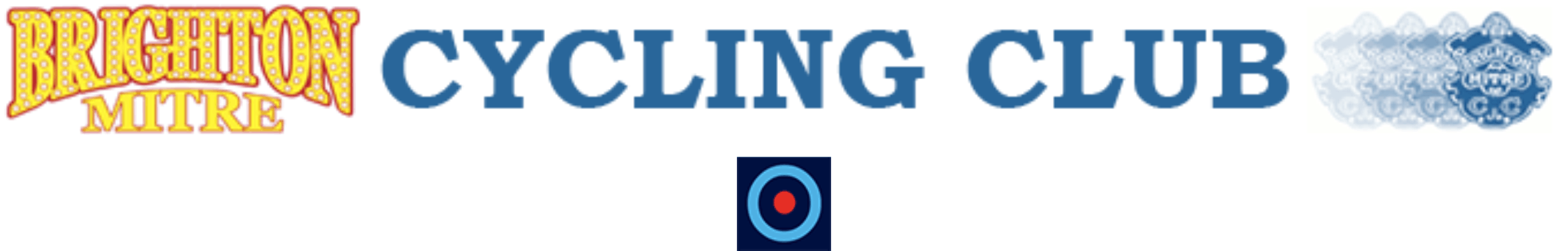 1894 - 2019       PRESIDENT  -  ROBIN JOHNSONPromoted for and on behalf of Cycling Time Trials under its rules and regulations. RESULTSMonday 27th May 2019,  Course G10/97:Monday 27th May 2019                                          Overall ResultsMedium Gear “10”:D.N.S. nos. 94,  98, 99, 100.BLING (THE FLAT) “10”:DNS nos. 50, 53, 64, 73, 79, 81.Including 4:30 late start.			** including 16:00 late start.HILLY “10” :  Overall Result   DNS no. 120.Very many congratulations to all those who raced and recorded some excellent times, especiallySimon McNamara who again won the flat “10” in 19:42 (faster than last year) and Theo Tadros who won the hilly “10” with a new junior course record of 25:45.My grateful thanks to all the timekeepers, marshals and helpers, without whom these events would not have been possible and all those riders who said they liked the events.Please return next year,Robin Johnson.12th Annual Flat 10 Miles Time Trial – Monday 27th May 2019 Course G10/97 18th Annual Hilly 10 Miles Time Trial – Monday 27th May 2019, Course GS/995Event Secretary:         Robin Johnson, 7 Gorselands, Billingshurst, West Sussex RH14 9TT Email: mr_rjohnson@outlook.com Tel: 01403 783368 Prize Winners Prize Winners Pos Pos Rider Rider Club Club Time Time Prize Prize MEDIUM GEAR (72") "10" MEDIUM GEAR (72") "10" MEDIUM GEAR (72") "10" 	Fastest Overall 	1st 	Fastest Overall 	1st 	Fastest Overall 	1st Peter TadrosPeter TadrosTrainsharpTrainsharp23:4623:46£15 + wine, value £5.£15 + wine, value £5.2nd 2nd 2nd Richard HuttRichard HuttHarp RCHarp RC24:4324:43£8 + wine, value £5.£8 + wine, value £5.3rd 3rd 3rd Theo TadrosTheo TadrosTrainsharpTrainsharp24:5024:50Wine, value £5.Wine, value £5.HUB GEAR (TIN CAN) "10" HUB GEAR (TIN CAN) "10" HUB GEAR (TIN CAN) "10" 	Fastest Overall 	1st 	Fastest Overall 	1st 	Fastest Overall 	1st Mike MarchantMike MarchantSouthdown VeloSouthdown Velo30:3830:38Wine, value £5. Wine, value £5. ROAD BIKES (no tri-bars) "10" ROAD BIKES (no tri-bars) "10" ROAD BIKES (no tri-bars) "10" 	Fastest Overall 	1st 	Fastest Overall 	1st 	Fastest Overall 	1st Colin McDermottColin McDermottFestival RCFestival RC22:4922:49£10 + Wine, value £5. £10 + Wine, value £5. 2nd 2nd 2nd Peter TadrosPeter TadrosTrainsharpTrainsharp24:0524:05Wine, value £5. Wine, value £5. WOMEN’S + JUNIORS’  "10" WOMEN’S + JUNIORS’  "10" WOMEN’S + JUNIORS’  "10"                     1st   Woman                    1st   Woman                    1st   WomanAnna DwyerAnna DwyerLewes Wanderers CCLewes Wanderers CC   24:34   24:34£25 + champagne, value £25.£25 + champagne, value £25.	  2nd Woman        	  2nd Woman        	  2nd Woman        Lenka VackovaLenka VackovaRapha CCRapha CC24:4624:46£15 + wine, value £5.£15 + wine, value £5.                     1st Junior                     1st Junior                     1st JuniorTheo TadrosTheo TadrosTrainsharpTrainsharp21:5221:52£20 + non-alcoholic drink, value £3.£20 + non-alcoholic drink, value £3. 	     2nd Junior 	     2nd Junior 	     2nd JuniorJames GilmoreJames GilmorePreston Park YCCPreston Park YCC  23:50  23:50£10 + non-alcoholic drink, value £3.£10 + non-alcoholic drink, value £3.TANDEM "10" TANDEM "10" TANDEM "10"  No entries. No entries.THE FLAT (BLING) "10" THE FLAT (BLING) "10" THE FLAT (BLING) "10" Fastest Overall 1st 1st Simon McNamara Simon McNamara South Downs BikesSouth Downs Bikes19:4219:42£25 + Champagne, value £25.. £25 + Champagne, value £25.. 2nd 2nd Chris McNamaraChris McNamaraNunn-Sigma SportNunn-Sigma Sport19:5219:52£15 + Wine, value £5.                £15 + Wine, value £5.                3rd 3rd Nick DwyerNick DwyerLewes Wanderers CCLewes Wanderers CC20:4220:42£10 + Wine, value £5. £10 + Wine, value £5. 4th 4th Tom HoughtonTom HoughtonBrighton Excelsior CCBrighton Excelsior CC21:0121:01£5 + Wine, value £5. £5 + Wine, value £5. 5th 5th Nik AllenNik AllenWorthing Excelsior CCWorthing Excelsior CC21:1121:11Wine, value £5. Wine, value £5. Veteran aged 40-44  1st 1stSimon McNamaraSimon McNamaraSouth Downs BikesSouth Downs Bikes19:4219:42Wine, value £5. Wine, value £5. Veteran aged 45-49  1st 1stTom HoughtpnTom HoughtpnBrighton Excelsior CCBrighton Excelsior CC21:0121:01Wine, value £5. Wine, value £5. Veteran aged 50-54  1st 1stSimon ChurchSimon ChurchTrainsharpTrainsharp22:2622:26Wine, value £5. Wine, value £5. Veteran aged 55-59  1st 1stNick DwyerNick DwyerLewes Wanderers CCLewes Wanderers CC20:4220:42Wine, value £5. Wine, value £5. Veteran aged 60-64 1st 1stDavid PollardDavid PollardIn-GearIn-Gear21:4521:45Wine, value £5. Wine, value £5. Veteran aged 65-69  1st 1stMike O’gormanMike O’gormanWorthing Excelsior CCWorthing Excelsior CC24:2324:23Wine, value £5. Wine, value £5. Veteran aged 70-74  1st 1stDon ParkerDon ParkerBrighton Mitre CCBrighton Mitre CC25:0125:01Wine, value £5. Wine, value £5. Veteran aged 75-79 1st 1stAlan RobinsonAlan RobinsonCentral Sussex CCCentral Sussex CC26:0426:04Wine, value £5.Wine, value £5.Fastest Team of 3 Richard GiffordRichard GiffordTrainsharpTrainsharp21:3921:39£10 + Wine, value £5. £10 + Wine, value £5. Simon ChurchSimon Church22:2622:26£10 + Wine, value £5. £10 + Wine, value £5. Sam DixSam Dix22:4422:44£10 + Wine, value £5. £10 + Wine, value £5. Total Team Time Total Team Time 1:06:491:06:492nd Team of 3 Rupert RobinsonRupert RobinsonCrawley Whs.Crawley Whs.21:5921:59Wine, value £5. Wine, value £5. Stu NisbettStu Nisbett23:0123:01Wine, value £5. Wine, value £5. Russell Thorne-JonesRussell Thorne-Jones23:4723:47Wine, value £5Wine, value £5Total Team Time Total Team Time 1:08:471:08:47VERY GRATEFUL THANKS TO: 	Timekeeper (start) 	Peter Delve Horsham Cycling 	Timekeeper (finish) 	                 Kathy Collard-BerryA3crg	               Pusher Off                Richard de VisserBrighton Mitre CC 	Recorder 	            David Collard-BerryA3crgMarshals – Ray Smith, Dave Hudson,Jay Chisnall + Peter Davies	  Brighton Mitre CC, Worthing Excelsior CC, VTTA (Sy/Sx), Brighton Mitre CC.	Catering – Clair Hulse + Kristl CumpstoneBrighton Mitre CC Relaying times to the result board – Jack SmithBrighton Mitre CC	1	PeterTadrosTrainsharp23:46	2	 RichardHuttHarp RC24:43	3	 TheoTadrosTrainsharp24:50	4 	 MikeMarchantSouthdown Velo26:17	5	 PeterOwenNorwood Paragon CC28:05	6 	 Andrew GreenBec CC28:18	7	                     GaryHolderV.T.T.A. (Surrey/Sussex)28:33       8RobinJohnsonBrighton Mitre CC30:23HUB GEAR “10”:HUB GEAR “10”:HUB GEAR “10”:HUB GEAR “10”:HUB GEAR “10”:HUB GEAR “10”:1MikeMarchantSouthdown Velo30:38PosRiderClubTimeWOMEN’S + JUNIORS’   “10” :         1TheoTadrosTrainsharp21:52	2	 JamesGilmorePreston Park YCC23:50	3	AnnaDwyerLewes Wanderers CC24:34       4LenkaVackovaRapha CC24:46	Pos 	Rider 	Pos 	Rider Club Time ROAD BIKES  10 (NO TRI BARS) :ROAD BIKES  10 (NO TRI BARS) :ROAD BIKES  10 (NO TRI BARS) :ROAD BIKES  10 (NO TRI BARS) :ROAD BIKES  10 (NO TRI BARS) :ROAD BIKES  10 (NO TRI BARS) :1ColinMcDermottFestival RC22:492PeteTadrosTrainsharp24:053JohnFergusonBrighton Mitre CC24:194PaulHulse Brighton Mitre CC28:02D.N.S.nos. 32, 34, 37.	Pos 	Rider 	Pos 	Rider Club Time TANDEM 10: TANDEM 10: TANDEM 10: TANDEM 10: TANDEM 10: TANDEM 10:  No entriesPOS.RiderClubTime1SimonMcNamaraSouth Downs Bikes  -  event record:  19:422ChrisMcNamaraNunn-Sigma Sport19:523NickDwyerLewes Wanderers CC20:424TomHoughtonBrighton Excelsior CC21:015NikAllenWorthing Excelsior CC21:116GeorgeWelfareEastbourne Rovers CC21:227RichardGiffordTrainsharp21:398JesseYatesTeam Wiggins21:429DanPullenN + 121:4310DavidPollardIn-Gear21:4511RupertRobinsonCrawley Whs.   21:5912NeilCrowtherBlazing Saddles22:0513SimonChurchTrainsharp22:2614Martin GibbsTeam ASL22:3615SamDixTrainsharp22:4416ChristianYatesEast Grinstead CC22:5417BenCumpstoneBrighton Mitre CC23:0018StuNisbettCrawley Whs.23:0119ColinHarrisonEast Grinstead CC23:0520JamesStoneBrighton Excelsior CC23:1421DavidChurchillDirect Power CT23:2022JamesCheesemanN + 123:3923ChristianBenneyworthWyndyMilla23:4224RussellThorne-JonesCrawley Whs.23:4725JonFryHorsham C23:5426JamieSmithBrighton Mitre CC24:05  27MikeO’gormanWorthing Excelsior CC24:23  28RichardWoodwardEast Grinstead CC24:5629MarkVowells   -   TrikeCC Bexley25:0030DonaldParkerBrighton Mitre CC25:0131PeterOwenNorwood Paragon CC25:0432PaulWishartBrighton Phoenix AC25:0633StuartPayneCentral Sussex CC25:5434ChrisJolliffeCrawley Whs.25:57  35=AlanRobinsonCentral Sussex CC26:04  35=BarrieFosterAnerley BC26:0437AlanDaintySussex Nomads CC26:3638PeterDaviesBrighton Mitre CC26:4939ChrisSummersSotonia CC   27:3040DanSadlerAerocoach*28:3941Marek ShaferBrighton Mitre CC**38:31Prize Winners Prize Winners Pos Rider Rider Club Club Time Time Prize Prize Fastest  1st 1st Theo TadrosTrainsharpTrainsharp25:4525:45£20 + Champagne,             value £25.. £20 + Champagne,             value £25.. 2nd 2nd Rupert RobinsonCrawley Whs.Crawley Whs.26:1926:19£12 + wine, value £5. £12 + wine, value £5. 3rd 3rd James StoneBrighton Excelsior CCBrighton Excelsior CC27:0227:02£7 + wine, value £5. £7 + wine, value £5. 4th 4th Francis SchofieldBrighton Mitre CCBrighton Mitre CC27:0327:03Wine, value £5. Wine, value £5. Veteran aged 40-44 1st1stAndrew GreenBec CCBec CC31:1531:15Wine, value £5. Wine, value £5. Veteran aged 45-49 1st1stRupert RobinsonCrawley Whs.Crawley Whs.26:1926:19Wine, value £5. Wine, value £5. Veteran aged 50-54 1st1stJames StoneBrighton Excelsior CCBrighton Excelsior CC27:0227:02Wine, value £5. Wine, value £5. Veteran aged 55-59 NoneVeteran aged 60-64 1st1stDavid ChurchillDirect Power CTDirect Power CT  28:09  28:09Wine, value £5. Wine, value £5. Veteran aged 65-69 NoneVeteran aged 70-741st1stDonald ParkerBrighton Mitre CCBrighton Mitre CC28:2328:23Wine, value £5.Wine, value £5.   Veteran aged 75-79   1st1stBen FieldenGS StellaGS Stella   31:32   31:32Wine, value £5Wine, value £5Fastest Team of 3 Francis SchofieldBrighton Mitre CCBrighton Mitre CC27:0327:03£10 + Wine, value £5. £10 + Wine, value £5. Donald Parker28:2328:23£10 + Wine, value £5. £10 + Wine, value £5. John Ferguson29:0929:09£10 + Wine, value £5. £10 + Wine, value £5. Total Total 1:24:351:24:352nd Team of 3 Katerina AvramidesBrighton Mitre CC Brighton Mitre CC 30:3930:39Wine, value £5. Wine, value £5. Jamie Smith30:4430:44Wine, value £5. Wine, value £5. Jez Tate31:4631:46Wine, value £5. Wine, value £5. Total Total 1:33:091:33:09VERY GRATEFUL THANKS TO: VERY GRATEFUL THANKS TO: VERY GRATEFUL THANKS TO: VERY GRATEFUL THANKS TO: 	Timekeeper (start) 	Peter Delve 	Timekeeper (start) 	Peter Delve 	Timekeeper (start) 	Peter Delve 	Timekeeper (start) 	Peter Delve Horsham Cycling Horsham Cycling 	Timekeeper (finish) 	Mick Irons 	Timekeeper (finish) 	Mick Irons 	Timekeeper (finish) 	Mick Irons 	Timekeeper (finish) 	Mick Irons Worthing Excelsior CCWorthing Excelsior CCPOS.RiderClubTimeTarget timeHILLY “10”:HILLY “10”:HILLY “10”:HILLY “10”:HILLY “10”:1TheoTadrosTrainsharp              – new junior course record25:452RupertRobinsonCrawley Whs.26:19+0.003JamesStoneBrighton Excelsior CC27:02-0.084FrancisSchofieldBrighton Mitre CC27:035StuNisbettCrawley Whs.27:56-2.006DavidChurchillDirect Power CT28:09+0.487DonaldParkerBrighton Mitre CC28:23+2.468JohnFergusonBrighton Mitre CC29:09-2.039RichardHuttHarp RC29:43-0.3410KaterinaAvramidesBrighton Mitre CC30:3911JamieSmithBrighton Mitre CC30:44-4.2512AndrewGreenBec CC31:15-5.3013BenFieldenGS Stella31:32+1.1514JezTateBrighton Mitre CC31:46-4.1615RobinJohnsonBrighton Mitre CC36:41-5.19